                              DISFAGIA  ASESORAMIENTO Y NUTRICIÓN ¿ CÓMO SE RECONOCE a una persona con DISFAGIA ? -Se atragantan  . Tosen  cuando comen , beben ,  o incluso con la propia saliva-Algunos  tardan mucho en comer , dejan de alimentarse, beben poco.  -Pierden peso . Están mal nutridos e hidratados.-Sufren  neumonías y otras infecciones respiratorias .¿QUIENES  TIENEN  RIESGO DE DISFAGIA ?Los pacientes que  han padecido  ICTUS o  enfermedades  como el Parkinson , la Esclerosis múltiple ó  la ELA  suelen sufrir disfagia .  La Disfagia complica la  enfermedad y empeora el pronóstico de recuperación.Muchos no se diagnostican por no conocer los síntomas . Las  personas sanas  mayores  de 75 años tienen más riesgo .¿QUÉ DEBO HACER CUANDO SE ATRAGANTA? Algún resto de alimento o líquido ha penetrado en la via aérea o se ha aspirado hacia el pulmón produciendo ahogo -No debe darle de beber -Hágale toser con fuerza con el cuerpo inclinado hacia delante. Presione fuerte desde atrás  su tórax a la altura del esternón. -Después debe carraspear y toser varias veces para limpiar los restos que hayan quedado  cerca de la via respiratoria Imágenes  : http://joya937.mx/blogs/ya-conoces-que-es-la-maniobra-de-heimlich-y-como-realizarla.html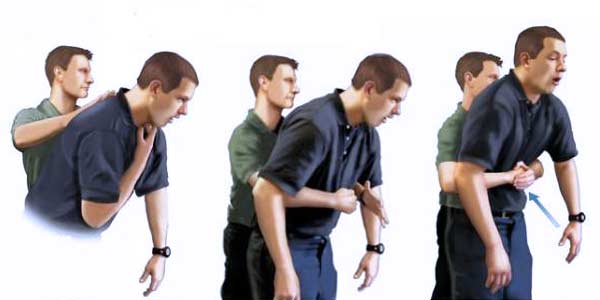 Esta maniobra sirve también para niños . Consúltenos , podemos enseñarle a practicarla sin riesgo.CONSEJOS PARA ALIMENTACIÓN -Evite distracciones . No hable o ría mientras come - La cabeza debe estar recta o algo inclinada hacia delante . No coma  tumbado ni recostado.-No use pajita ni jeringas. -Tómese tiempo para masticar e insalivar bien los alimentos.- Coma con cuchara planas y beba en vaso de boca ancha.-Introduzca pequeñas cantidades cada vez. La siguiente cucharada debe encontrar la boca vacía.-Espese los líquidos si se atraganta o tose más con agua. Su médico le indicará cómo hacerlo -Lávese los dientes después de las comidas.-Si usa prótesis dental procure que ajuste bien. Manténgala muy limpia siempre.ALIMENTOS QUE DEBE EVITAR-Frutos secos,  legumbres con pieles , queso duro , corteza de pan , huesecillos, pescado con espinas.- Fruta que suelta líquido al morder (naranja, melón, sandía).-Sopas , gazpachos ó líquidos con sólidos flotando (dobles texturas).